 Добрый день! Вас приветствует инструктор по физической культуре МБДОУ детского сада №23 г. Новочеркасска Ростовской области Лукьянова Е.А.                           Игрой октября месяца выбрали игру "Лиса в курятнике". Игру проводили с детьми средней группы №1 "Солнышко". Лису ребята выбрали считалкой. Играли с большим интересом. Особенно "курочкам" нравилось "слетать" с насеста (со скамейки). В игре воспитанники проявляли ловкость, увертливость, быстроту. Лису выбирали после 2-3 игровых ситуаций. В конце игры отметили, какая же лиса была самой ловкой и быстрой и кто из "курочек" не попался лисе.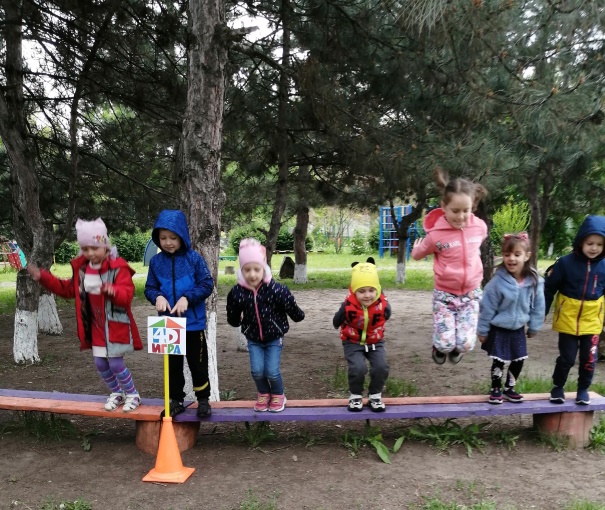 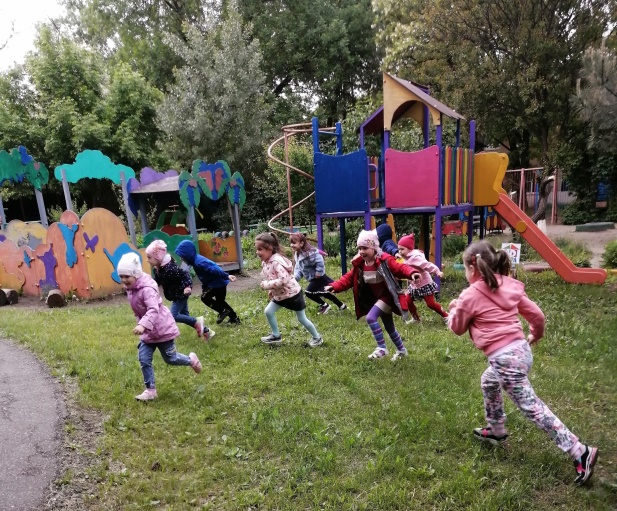 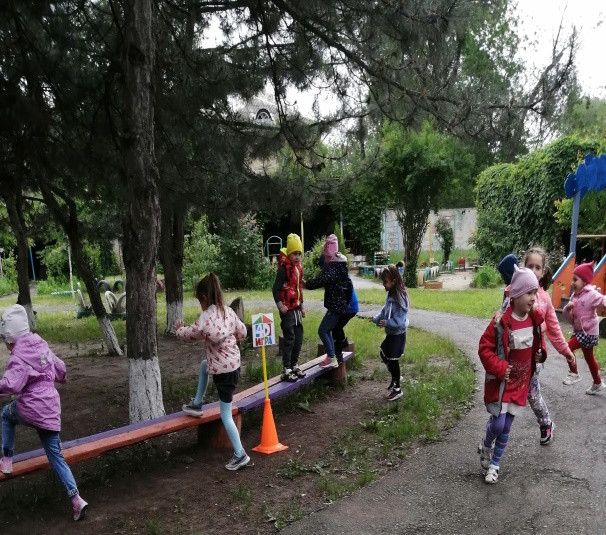 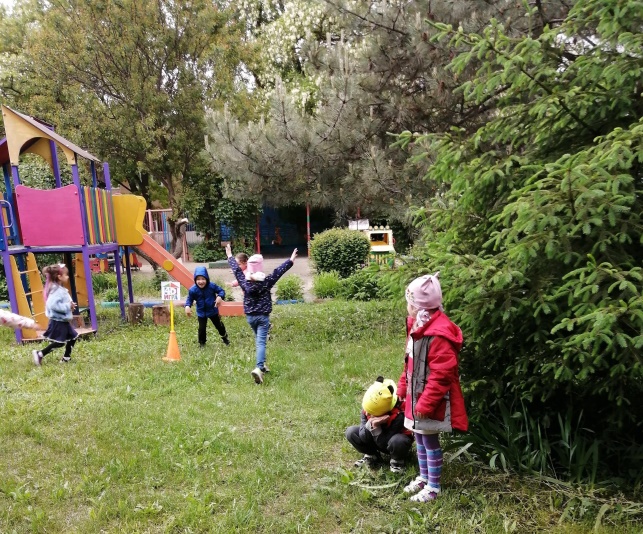 